NÁRODNÁ RADA SLOVENSKEJ REPUBLIKYIII. volebné obdobieČíslo: 12/2004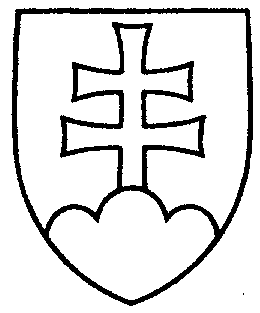 756UZNESENIENÁRODNEJ RADY SLOVENSKEJ REPUBLIKYz 3. februára 2004k návrhu poslancov Národnej rady Slovenskej republiky Branislava Opaterného a Ivana Šimka na vydanie zákona, ktorým sa mení a dopĺňa zákon Slovenskej národnej rady č. 100/1977 Zb. o hospodárení v lesoch a štátnej správe lesného hospodárstva v znení neskorších predpisov a o zmene zákona Národnej rady Slovenskej republiky č. 222/1996 Z. z. o organizácii miestnej štátnej správy
a o zmene a doplnení niektorých zákonov v znení neskorších predpisov a o zmene niektorých zákonov (tlač 527) – prvé čítanie	Národná rada Slovenskej republiky	po prerokovaní návrhu poslancov Národnej rady Slovenskej republiky Branislava Opaterného a Ivana Šimka na vydanie zákona, ktorým sa mení a dopĺňa zákon Slovenskej národnej rady č. 100/1977 Zb. o hospodárení v lesoch a štátnej správe lesného hospodárstva v znení neskorších predpisov a o zmene zákona Národnej rady Slovenskej republiky č. 222/1996 Z. z. o organizácii miestnej štátnej správy a o zmene a doplnení niektorých zákonov v znení neskorších predpisov a o zmene niektorých zákonov (tlač 527), v prvom čítaní	r o z h o d l a,  že	podľa § 73 ods. 4 zákona Národnej rady Slovenskej republiky
č. 350/1996 Z. z. o rokovacom poriadku Národnej rady Slovenskej republiky v znení neskorších predpisov	nebude pokračovať v rokovaní o tomto návrhu zákona.Pavol   H r u š o v s k ý   v. r.predsedaNárodnej rady Slovenskej republikyOverovatelia:Jozef  H e r i b a n   v. r. Jozef  H r d l i č k a   v. r.